1	Предложение систематически заменять "МККТТ" на "МСЭ-T"	ACP/3A1/1Члены АТСЭ считают, что замену "МККТТ" на "МСЭ-T" необходимо производить систематически.2	Предложение, касающееся использования терминов "Член", "Государства-Члены", "администрация", "эксплуатационная организация", "признанная эксплуатационная организация и признанная частная эксплуатационная организация"	ACP/3A1/22.1	Было достигнуто согласие о замене термина "Член" на "Государство-Член".2.2	Вопрос о замене термина "администрация" на "Государство-Член" или "эксплуатационная организация" должен рассматриваться в каждом случае отдельно, так как одни положения касаются обязанностей Государств-Членов, а другие – эксплуатационных организаций.2.3	В РМЭ упоминаются признанные частные эксплуатационные организации. Чтобы охватить все три термина: эксплуатационная организация, признанная эксплуатационная организация и признанная частная эксплуатационная организация – в качестве возможного варианта можно было бы остановиться на термине "эксплуатационная организация" как на обобщающем термине, а два другие термина, "признанная эксплуатационная организация" и "признанная частная эксплуатационная организация", следует рассматривать в качестве подмножества термина "эксплуатационная организация", чтобы, тем самым, охватить все возможные случаи в различных странах, в зависимости от ситуации.3	Предложение систематически упоминать "Рекомендации МСЭ", а не "Рекомендации МСЭ-T"	ACP/3A1/3Такой порядок действий представляется неправильным, ввиду того факта, что в РМЭ ссылка может делаться на Рекомендации МСЭ-T в целом, а когда это абсолютно необходимо – на Рекомендации МСЭ-R. К тому же термин "Рекомендации МСЭ" является достаточно широким и может ввести в заблуждение, так как четко не указывает область применения соответствующей Рекомендации.Таким образом, ссылка на Рекомендации МСЭ в целом представляется некорректной, и поэтому АТСЭ не поддерживает такой порядок действий.4	Предложение о включении в РМЭ некоторых положений, содержащихся в Уставе (У) или Конвенции (К)	ACP/3A1/4Этот вопрос принципиально важен и требует надлежащего ответа. Следует отметить, что воспроизводить в РМЭ некоторые положения, содержащиеся в Уставе и Конвенции, возможно, не следует, если в таком повторе нет абсолютной необходимости. Например, в Регламент радиосвязи были включены лишь очень немногие положения из Устава и, возможно, Конвенции, причем только в тех случаях, когда такое включение оказывалось абсолютно необходимым.Таким образом, следует сделать все возможное, чтобы избежать такого повтора, и поэтому включение в РМЭ некоторых терминов из Устава и Конвенции должно быть сведено к абсолютно необходимому минимуму.5	Предложение, касающееся статуса Рекомендаций МСЭ-T	ACP/3A1/5Положение Статьи 1.4 РМЭ гласит:	"1.4	Ссылки в настоящем Регламенте на Рекомендации и Инструкции МККТТ никоим образом не означают, что эти Рекомендации и Инструкции имеют такой же юридический статус, как и сам Регламент".Следует отметить, что как общее правило применение Рекомендаций МСЭ-T носит не обязательный, а факультативный/добровольный характер. Нет ни технических, ни регламентарных основ, наделяющих какие-либо из Рекомендаций МСЭ-T тем же правовым статусом, каким обладают самые общие положения высокого уровня, содержащиеся в РМЭ.Поэтому члены АТСЭ считают, что, по-видимому, нет никакой необходимости во внесении изменений в существующее положение Статьи 1.4 РМЭ, за исключением внесения надлежащей редакционной правки в целях изменения "МККТТ" на "МСЭ-T", которое устанавливает, что Рекомендации МСЭ-T носят для Государств – Членов МСЭ добровольный характер.Следует отметить, что термин "Инструкции", упомянутый в положении Статьи 1.4, в настоящее время в РМЭ не существует. Поэтому этот термин может быть исключен.6	Предложение, касающееся определений	ACP/3A1/66.1	Термины:•	Электросвязь (У1012)•	Международная служба электросвязи (У1011)•	Правительственная электросвязь (У1014)•	Служебная электросвязь (К1006)уже содержатся в У или К МСЭ и поэтому, по-видимому, нет необходимости повторять их в РМЭ, если только это не продиктовано абсолютной необходимостью.В соответствии с п. 32 Статьи 4 Устава МСЭ в случае расхождения термины, содержащиеся в У/К, имеют преимущественную силу.6.2	Относительно предлагаемых новых определений, таких как "концентратор", "мошенничество" и "спам", было решено, что поскольку некоторые из этих вопросов могут выходить за рамки РМЭ, то было бы трудно включить эти определения в РМЭ. Одной из возможных альтернатив является принятие соответствующих Резолюций, для того чтобы решить эти вопросы.7	Предложение о новой Статье 5А, касающейся безопасности сетейРезолюция 130 (Пересм. Гвадалахара, 2010 г.) "Усиление роли МСЭ в укреплении доверия и безопасности при использовании информационно-коммуникационных технологий".Исходя из пункта 12 Женевского плана действий "Доверие и безопасность относятся к главным опорам информационного общества":	a)	Содействовать сотрудничеству между государствами в рамках Организации Объединенных Наций и со всеми заинтересованными сторонами в рамках соответствующих форумов с целью укрепления доверия пользователей, повышения надежности и защиты целостности как данных, так и сетей; анализа существующих и потенциальных угроз в области ИКТ; а также решения других вопросов информационной безопасности и безопасности сетей.	b)	Органам государственного управления в сотрудничестве с частным сектором необходимо предупреждать, обнаруживать проявления киберпреступности и ненадлежащего использования ИКТ...	f)	Продолжать укрепление надежности и безопасности с помощью взаимодополняющих и взаимоусиливающих инициатив в сфере безопасности при использовании ИКТ и инициатив или руководящих принципов в отношении прав на неприкосновенность частной жизни, защиту данных и прав потребителей.Согласно Тунисской программе для информационного общества:	"39	Мы вновь подтверждаем необходимость дальнейшего стимулирования, развития и внедрения в сотрудничестве со всеми заинтересованными сторонами глобальной культуры кибербезопасности, как это изложено в резолюции 57/239 ГА ООН и других соответствующих региональных рамочных документах. Для создания такой культуры необходимы действия на национальном уровне и активизация международного сотрудничества с целью укрепления безопасности при обеспечении большей защиты информации личного характера, неприкосновенности частной жизни и данных.	42	Мы подтверждаем, что меры, принятые для обеспечения стабильности и безопасности Интернет, для борьбы с киберпреступностью и противодействия спаму, должны обеспечивать защиту и соблюдение положений о неприкосновенности частной жизни и свободе слова, которые содержатся в соответствующих частях Всеобщей декларации прав человека и Декларации принципов ВВУИО".Необходимо добавить содержание и новую Статью 5А, касающуюся вопросов безопасности сетей. АТСЭ предлагает добавить следующие положения в рамках этой новой статьи (например, Статья 5А).ADD	ACP/3A1/7СТАТЬЯ 5AБезопасность сетей41А	5A.1	Государствам-Членам следует настоятельно рекомендовать эксплуатационным организациям1 на своих территориях принять надлежащие меры для обеспечения безопасности сетей.41B	5A.2	Государствам-Членам следует сотрудничать, чтобы содействовать международному сотрудничеству в целях недопущения причинения технического ущерба сетям.Основания:	В условиях стремительного развития ИКТ использование ИКТ и соответствующих услуг может носить международный и межрегиональный характер. Чтобы сформировать у Государств-Членов и пользователей уверенность в безопасном использовании ИКТ и соответствующих услуг, необходимо защитить безопасность инфраструктуры ИКТ и не допустить неправомерное использование ИКТ.8	Предложение, касающееся неправомерного использования номераНеправомерное использование ресурсов нумерации продолжает оставаться для стран – членов АТСЭ одним из наиболее важных вопросов, и члены считают, что следует предпринять дополнительные усилия для того, чтобы ослабить остроту проблемы. Признается тот факт, что, хотя уже были предприняты первые важные шаги, направленные на решение данной проблемы, в частности на ВАСЭ-08 (Йоханнесбург), она сохраняется и по-прежнему затрагивает некоторые страны АТСЭ, в частности, малые островные страны района Тихого океана. Поэтому члены АТСЭ твердо уверены в том, что этот вопрос должен быть решен в процессе ВКМЭ в виде новой статьи.В связи с этим члены АТСЭ предлагают добавить следующие положения в соответствующую часть РМЭ, например новое положение в Статью 3.ADD	ACP/3A1/831А	Основания:	В настоящее предложение были внесены изменения – см. Документ 3(Add.3), предложение ACP/3A3/16.9	Предложение, касающееся доставки номера вызывающей стороныСтраны – члены АТСЭ считают, что вопрос идентификации вызывающей стороны следует рассматривать вместе с вопросом неправомерного использования ресурсов нумерации. Недоставка международных номеров вызывающей стороны, в частности, кода страны происхождения вызова, только обостряет проблему неправомерного использования ресурсов нумерации. Поэтому члены АТСЭ твердо уверены в том, что этот вопрос должен найти отражение в РМЭ в виде новой статьи.В связи с этим члены АТСЭ предлагают добавить следующие положения в соответствующую часть РМЭ, например, новое положение в Статью 3.ADD	ACP/3A1/931B	Основания:	В настоящее предложение были внесены изменения – см. Документ 3(Add.3), предложение ACP/3A3/17.10	Статья 10 – Заключительные положенияЧлены АТСЭ считают, что в Статью 10 следует внести следующие изменения:MOD	ACP/3A1/1061	10.1	Настоящий Регламент, в который входят как его неотъемлемая часть Приложения 1, 2 и 3, должен вступить в силу  года в 0001 час UTC.MOD	ACP/3A1/1162	10.2	К дате, указанной в № 61,  (, 19 г.) будт заменен настоящим Регламентом международной электросвязи (,  г.).Основания:	На 6-м собрании РГС-ВКМЭ-12 было высказано предложение, касающееся вступления в силу и временного применения, которое предлагается ниже."Настоящий Регламент, который дополняет положения Устава и Конвенции Международного союза электросвязи, должен вступить в силу 1 января 2015 года и должен применяться с этой даты в соответствии со Статьей 54 Устава".АТСЭ считает, что было бы неуместным использовать порядок действий, аналогичный тому, который был принят в отношении пересмотра Регламента радиосвязи. Регламент радиосвязи подлежит пересмотру ВКР, которая собирается каждые 3–4 года; РМЭ такие мероприятия не предусматривает.Пересмотр РМЭВообще-то говоря, пересмотр РМЭ должен осуществляться той же структурой, которая приняла его первоначальный/исходный вариант. Следует отметить, что ни ВАСЭ, которая не является органом, правоспособным к заключению договоров, ни Полномочная конференция не могут пересматривать РМЭ.С учетом вышеупомянутого, предлагается следующее изменение для п. 10.2:ADD	ACP/3A1/1262А	10.2А	Частичный или полный пересмотр РМЭ может быть осуществлен только компетентной Всемирной конференцией по международной электросвязи в соответствии со Статьей 25 Устава МСЭ.Редакционное примечание:Что касается пересмотра РМЭ, то следует упомянуть, что Резолюция 171 призывает Совет проанализировать необходимость периодического пересмотра РМЭ.После того как Совет примет решение по этому вопросу, может потребоваться принятие Резолюции ВКМЭ-12 в этом отношении.MOD	ACP/3A1/1363	10.3	Если како-либо Член сделает оговорки в отношении применения одного или нескольких положений настоящего Регламента, другие Члены и их  не обязаны соблюдать это или эти положения в своих отношениях с Членом, котор сделал такие оговорки, и с его .(* для справки, см. примечание 2, ниже).Примечание 1. – Что касается Приложений 1, 2 и 3, то, чтобы удовлетворить требования Государств-Членов, не желающих сохранения этих Приложений в РМЭ, эти Государства-Члены, возможно, пожелают сделать оговорки в отношении применения некоторых частей или всего Приложения или Приложений, в зависимости от случая, или в том случае, если этого потребует ситуация, при необходимости, могут быть изучены иные альтернативы, например Факультативный протокол.Примечание 2. – Необходимо внимательно изучить вопрос о том, следует ли сохранить термин "администрация", содержащийся в п. 10.3, выше, или его следует заменить термином "эксплуатационная организация" с его подмножеством "признанные эксплуатационные организации" и "признанные частные эксплуатационная организации". Примечание 3. – Вопрос, упомянутый в Примечании 2, выше, является одним из случаев, упомянутых в пункте 2.2 предложений АТСЭ для ВКМЭ (ACP 2). Примечание 4. – Следует отметить, что на РГС-ВКМЭ-12 было указано, что существует необходимость в согласовании текстов на французском и английском языках, которые в настоящее время остаются несогласованными.Таким образом, необходимо внимательно изучить данный вопрос в целях обеспечения необходимых согласований.MOD	ACP/3A1/1464	10.4	Члены Союза должны информировать Генерального секретаря о своем  Регламент международной электросвязи, принят на Конференции. Генеральный секретарь обязан незамедлительно информировать Член о получении таких заявлений о .Основания:	Точнее отражает правовую позицию.MOD	ACP/3A1/15		В УДОСТОВЕРЕНИЕ ЧЕГО, делегаты Членов Международного союза электросвязи, указанные ниже, от имени своих соответствующих компетентных властей подписали один экземпляр настоящих Заключительных актов на английском, арабском, испанском, китайском, русском и французском языках. Этот экземпляр будет храниться в архивах Союза. Генеральный секретарь должен направить одну заверенную копию каждому Члену Международного союза электросвязи.Совершено в ,  декабря  г.Основания:	Вносить изменения путем замены термина "Члены" принятым термином "Государства-Члены".______________Всемирная конференция по международной электросвязи (ВКМЭ-12)
Дубай, 3−14 декабря 2012 года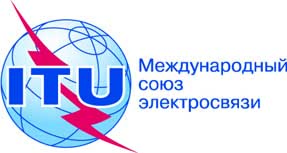 ПЛЕНАРНОЕ ЗАСЕДАНИЕПересмотр 1
Документа 3(Add.1)-R22 ноября 2012 годаОригинал: английскийАдминистрации Азиатско-Тихоокеанского сообщества электросвязиАдминистрации Азиатско-Тихоокеанского сообщества электросвязиОБЩИЕ АЗИАТСКО-ТИХООКЕАНСКИЕ ПРЕДЛОЖЕНИЯ ДЛЯ РАБОТЫ КОНФЕРЕНЦИИОБЩИЕ АЗИАТСКО-ТИХООКЕАНСКИЕ ПРЕДЛОЖЕНИЯ ДЛЯ РАБОТЫ КОНФЕРЕНЦИИ